Barkham Parish Council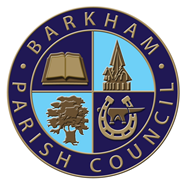 Arborfield Green Community CentreSheerlands RoadArborfield	RG2 9NDTel: 0118 976 2089Email: clerk@barkham-parishcouncil.org.ukClerk: Mrs Ellen TimsMeeting of the Council NoticeTo be held on 11th July 2023at the Studio Hall, Arborfield Green Community CentreCommencing at 7.30pmA G E N D ATo receive and accept any apologies for absence Local Government Act 1972 Sch12Mr Heyliger – On holidayMr Barker – On HolidayTo receive any declarations of interest on items on the agenda (Disclosable Pecuniary Interests) Regulations 2012 (SI 2012/1464)Minutes of the Council Meeting LGA 1972 Sch 12 para 41(1) – To approve the minutes of the meeting held on Tuesday 13th June 2023.  Public Participation (allotted time 15 minutes) Public Bodies (admissions to meetings) Act 1960 s 1 extended by the LG Act 1972 s 100Adjournment of the Meeting will be called if any members of the public wish to address the Council on any matters or concerns relating to Barkham. If you would like to ask a specific question to be answered at the meeting, please submit the question at least 24 hours in advanceCo-option of New Councillor Local Government Act 1972 S16 – Council to consider co-opting Mr David Williams onto the Council.Planning:Planning Applications – To discuss and agree any comments or objections on planning applications received before 11th July 2023.  To include:231275 - Land At, 178 Bearwood Road, Barkham, WokinghamApplication for a Certificate of existing lawful development for the use of a residential dwelling house and associated ancillary residential land.Comments by 06.07.2023 – Extension requested to 14.07.2023231276 - 178 Land At, Bearwood Road, Barkham, Wokingham, RG41 4SHApplication for a certificate of existing lawful development for the use of a residential dwelling house and associated ancillary residential land.Comments by 07.07.2023 – Extension requested to 14.07.2023231428 - 299 Barkham Road, Barkham, Wokingham, RG41 4DGHouseholder application for the proposed erection of 2No Hip to gable loft conversions, with 3No Rear Dormers, and 3No roof lights to front elevation along with changes to the rear fenestration and removal of the chimneyComments by 11.07.2023 – Extension requested to 14.07.2023223721 - 344 Barkham Road, Barkham, Wokingham, RG41 4DEHouseholder application for the proposed erection of a single storey side extension and alterations to roof to extend existing first floor habitable accommodation.Comments by 19.07.2023Approved and Refused Applications223468 - 39a Sandy Lane, Barkham, Wokingham, RG41 4SSHouseholder application for the proposed erection of a 2 storey extension to form additional habitable accommodation, including rooflights and conversion of the integral garage. Erection of a single storey detached garage/garden store with pitched roof to the front of the dwelling along with changes to fenestration, following demolition of the existing single storey front elevation and single storey porch.Application approved notification230606 - Honeysuckle Lodge and Pine Lodge, Commonfield Lane, Barkham, Wokingham, RG40 4PRApplication to vary conditions 2, 4, 5, 8, 9, 12 and 13 of planning consent 203626 for the proposed subdivision of existing 3 no. pitch gypsy traveller site to provide 8 no. pitches (net increase of 5 no. pitches), with ancillary day rooms, storage buildings and parking following demolition of existing buildings. Condition 2 refers to the approved details; condition 4 to landscaping and boundary treatment; condition 5 to submission of an Arboricultural Method Statement; condition 8 to cycle parking; condition 9 to drainage details; condition 12 to a lighting scheme and condition 13 to bin storage. The variation is to change the internal road layout of the site, and to alter the wording of condition 4, 5, 8, 9, 12 and 13.Application approved notification230529 - Hogwood Farm, Sheerlands Road, Arborfield, Wokingham, RG40 4QYFull application for the temporary formation of a visitors car park, temporary formation of a SUDS drainage basin and temporary landscaping to facilitate use of units 1 and 2 as a sales centre within development phases P14 & P15 at Hogwood Farm (Reserved Matters 220175 pursuant to outline consent 181194 refers). (Retrospective)Application approved notificationAny Other Planning BusinessProposed residential Redevelopment of Land off Langley Common Road – Council is asked to consider a response to the Pre Planning Consultation for the proposed development on land off Langley Common Road.Ward Councillor Report – Council is asked top receive a report from Cllr Ian PittockDelegated Authority Report – Council is asked to receive a report on decisions made under Delegated AuthorityClerks Report – Council is asked to receive a report from the ClerkFinanceAccounts – Proposal to agree accounts and payments for June to July 2023 LGA 1972 s150 (5)Report on Monies receivedNoneTree and Bat Surveys for The Coombes Woodland – Council is asked to agree to Tree an Bat Surveys being undertaken at The Coombes prior to the purchase being made.  Quotes are yet to be obtained and council is asked to agree that any quotes be reviewed and agreed under delegated authority during the summer break.Grants – Council is asked to consider the following grant applications for a grant payment:CCTV Cameras for Fly Tipping – CIL SpendCouncil is asked to consider the following for the project to instal cameras at fly-tip hot spots in the parish using CIL monies:Agreement in principle to use CIL funds to address the fly-tipping that is going on in our Parish.Level of engagement with WBC:No Engagement, BPC does everythingFinance WCB for 3 years and work with them in decision making, installations; maintenance; operations (review images)Just finance WCB for 3 years to some degree but have no further involvement.The purpose of our monitoring. This is one of a Deterrent or Prosecution. If we have any engagement with WBC we would have to align with their objectives. (Being Deterrent, there are good reasons for this option)Use the same contractors as WBC (Vodafone who sub-contract to IDEFIGO for the kit)Level of service. If using WBC contractors’ options are:Standard – the service WBC use      £55 / month / camera. Advanced – See Customer Brochure from Vodafone       £75 / month / cameraPremium – See Customer Brochure from Vodafone.  Vodafone themselves say this option is not suitable for BCP.      £95 / month / cameraKitTwo options for Camera, but one option requires mains power, so we’re restricted to the ‘ID Cam Pro’ which can use batteries or solar. We’re told this does take HD images at night. Details presented at meeting.Power options: Solar or Battery. The Battery option comes with a much higher maintenance cost. Costs to be confirmedInstallations:   Static or movable. Again, the moveable option comes with a much higher maintenance cost. Costs to be confirmedWhere to Monitor. Councillors to submit their preferences.Amount of annual funding for this initiative. This decides most of the options above. In effect we give Vodafone a budget and they work out what can be done with that. Using batteries and movable installations obviously increase the maintenance cost.Increase in Hire Charge for the Studio Hall Hire – Council is to be informed that the cost of hiring the studio hall for the monthly meetings has increased by £1.50 per hour to a rate of £18.00 per hour.Parish Office OperationsCouncillor ForumExclusion of public and press Public Bodies (Admission to Meetings) Act 1960 S1 (2)To agree that, in view of the confidential nature of the business about to be transacted, it is advisable that the public and press are temporarily excluded and are asked to withdraw for items 14 and 15 on the agenda.Part 2Minutes of previous part 2 meeting To approve the Confidential Minutes of the Part 2 Meeting of the Parish Council held on 9th May 2023. The CoombesTo receive any updates for consideration and agreement.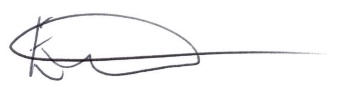 E. Tims		Clerk to the Council   PayeeAmount requestedFor:Legal power that the grant comes underRoyal British Legion £100.00Wreath (to be paid in November)Local Government Act 1972 s.137Parenting special Children£500-£1000To help Families who have children and young people who have experienced early life trauma, including children in foster care or who have been adopted due to a variety of reasons, neglect, abuse.  Also, families who have experienced poor life experiences and need more specialist support to enable their family to thrive and avoid breakup of familiesLocal Government Act 1972 s.137Citizens Advice Bureau£1000.00for continuing service providing advice and supportLocal Government Act 1972, s.142St James PCC Burial ground grant (awaiting application form)£2,407.00Maintenance of CemeteryLocal Government Act 1972, s.214(6)Keep MobileShortfall of £1490, so asking for a grant up to this amountTo continue providing the services offered and where possible lower the number of refusals.Local Government and Rating Act 1997, s.26-28Transport Act 1985 s.106(a)